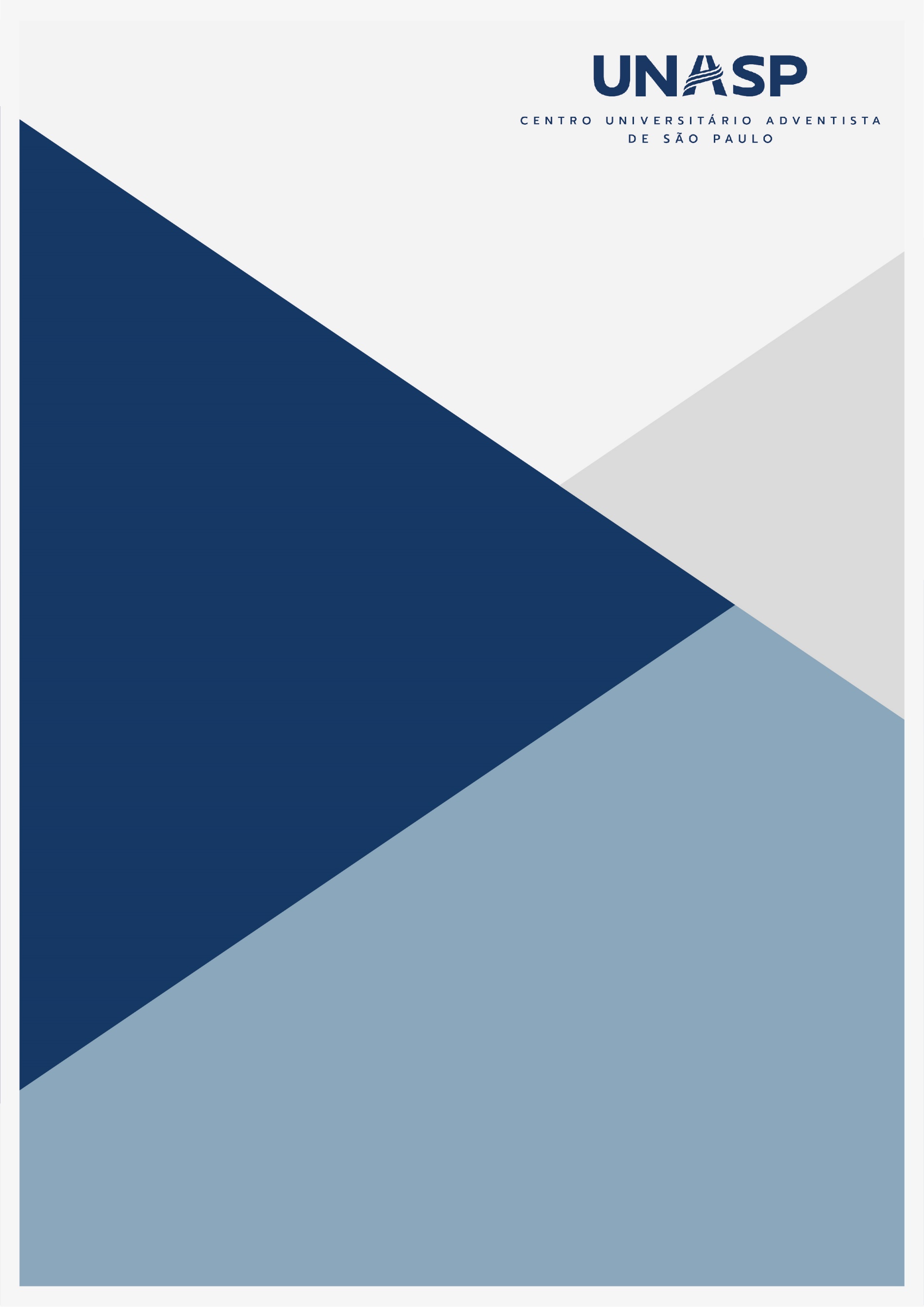 REGULAMENTO DO FINANCIAMENTO A PROJETOS DE PESQUISASDO UNASP – CENTRO UNIVERSITÁRIO ADVENTISTA DE SÃO PAULO (FINPesq)CAPÍTULO I – ApresentaçãoArt. 1. O presente regulamento dispõe sobre as normas para submissão, análise, financiamento e prestação de contas de pesquisas científicas para os docentes do UNASP - Centro Universitário Adventista de São Paulo.CAPÍTULO II – Dos ObjetivosArt. 2. Os projetos de pesquisa visam o desenvolvimento sócio científico tecnológico e profissional, buscando a inovação mediante a produção de pesquisas científicas, visando a excelência para bem educar e servir em seus múltiplos aspectos da educação e da assistência social em consonância com os princípios e filosofia confessional cristã. Art. 3. Fomentar a produção de pesquisas científicas dentre o corpo docente/professor Pesquisador do UNASP.Art. 4. Financiar a produção de pesquisas científicas previamente avaliadas e aprovadas conforme plano de trabalho e crono-desembolso (cronograma e orçamento) aprovados pelo Comitê de Avaliação de Financiamento de Projetos (CAFP) e, quando aplicável, do Comitê de Ética em Pesquisa (CEP) ou a Comissão de Ética no Uso de Animais (CEUA).Art. 5. Incentivar a produção, aquisição e manutenção do conhecimento e inovações e soluções conforme os seguintes segmentos:Quanto à Abordagem Qualitativa ou Quantitativa;Quanto à Natureza Básica ou Aplicada;Quanto aos Objetivos Exploratórios, Descritivos ou Explicativos;Quanto aos Procedimentos Experimental, Bibliográfica, Documental, de Campo, Ex-Post-Facto, levantamento, com Survey, Estudo de Caso, Participante, Pesquisa – Ação, Etnográfica, Etnometodológica, quando aplicável.Art. 6. Desenvolver a ética na elaboração e entrega de trabalhos acadêmicos, apresentar boa conduta científica nos procedimentos de pesquisa elaborar citações e referências de forma a validar os direitos autorais, evitar o plágio, manter a um critério de formatação (ABNT) e proteger os dados levantados conforme a versa a Lei Geral de Proteção de Dados Pessoais (LGPD), nº 13.709 de 14/08/2018.CAPÍTULO III – Dos Critérios de Elegibilidade dos Projetos e ParticipantesArt. 7. Poderão submeter projetos de pesquisa junto ao Comitê de Avaliação de Financiamento de Projetos (CAFP) mediante edital:Docentes regularmente registrados junto ao Departamento Pessoal do UNASP;Docentes que possuam currículo atualizado na Plataforma Lattes no ato da submissão do projeto;Aos docentes cujo projeto submetido tiver sido aprovado, cabe: Observar Edital e seus prazos, sob pena de desqualificação;Informar todo e qualquer mudança ao Comitê de Produção e Financiamento Científico (CPFC);Prestar contas conforme aprovação do orçamento de desembolso;Ao Comitê de Avaliação de Financiamento de Projetos (CAFP), cabe:Cumprir com os prazos conforme edital;Analisar com impessoalidade e equidade;Aportar o desembolso sancionado na aprovação do Projeto de Pesquisa e Termo de Responsabilidade;Fiscalizar o desenvolvimento dos projetos aprovados.CAPÍTULO IV - Dos Projetos de PesquisaArt. 8. Cabe consonância com o disposto neste Regulamento.Art. 9. Segundo o Artigo 2º do Comitê de Ética em Pesquisa (CEP) do UNASP, lhe compete “regulamentar, analisar e fiscalizar a realização de pesquisa envolvendo seres humanos, seguindo as propostas de diretrizes éticas internacionais”. O Comitê de Ética em Pesquisa (CEP) é uma comissão que tem como objetivo assegurar que sejam adotados procedimentos éticos em situações de pesquisas com seres humanos, e funciona desde outubro/2007, credenciado junto a CONEP.Parágrafo Único: Pesquisas que envolvam seres humanos e/ou animais deverão ser  submetidas, antes da submissão ao Edital, para o Comitê de Ética em Pesquisa (CEP), quando aplicável, mediante telefone (11) 2128-6225 ou e-mail: cep.unasp@unasp.edu.br, ou para a Comissão de Ética no Uso de Animais (CEUA), quando aplicável, mediante e-mail: marcia.paula@unasp.edu.br. Art. 10. Deverão conter um pesquisador responsável, que deverá assinar os relatórios durante o desenvolvimento da pesquisa.Art. 11. Deverão ser desenvolvidos na forma de projeto, atendendo aos requisitos do modelo preestabelecido:O projeto de pesquisa deve ser apresentado em, no máximo, 10 páginas.O projeto de pesquisa deve compreender:Identificação: título do projeto, nome do pesquisador responsável, nome dos pesquisadores colaboradores, nome dos grupos de pesquisa e programas/cursos aos quais todos os pesquisadores envolvidos estão vinculados, bem como link do currículo Lattes (incluindo alunos de iniciação científica);Resumo (máximo 20 linhas);Introdução com síntese da bibliografia fundamental;Justificativa (incluir aspectos de inovação e relevância, bem como o alinhamento institucional do projeto);Objetivos;Plano de trabalho e cronograma detalhado de execução, incluindo o orçamento proposto (utilizar modelo de orçamento disponível no endereço: https://bit.ly/3mNP0oC);Material e métodos;Forma de análise dos resultados e/ou resultados esperados;Referências bibliográficas;Termo de Consentimento Livre e Esclarecido, quando aplicável.CAPÍTULO V – Do Financiamento e Apoio à PesquisaArt. 12. As despesas deverão estar de acordo com o plano trabalho e de desembolso do projeto, sob pena de devolução do referido valor, logo, havendo dúvida, deverá ser submetida anteriormente à análise e aprovação pelo Escritório de Apoio ao Pesquisador (EAP), através do e-mail: escritorio.pesquisa@unasp.edu.br.Art. 13. Todo o recurso utilizado no Financiamento e Apoio à Pesquisa se submete à prestação de contas junto ao Comité de Produção e Financiamento Científico.Art. 14. Todo material permanente adquirido com recursos financeiros concedidos para a pesquisa, deverá ser registrado Código de Patrimônio de Ativo fixo do UNASP. Art. 15. Após aprovação do Projeto, será assinado um Termo de Responsabilidade com vistas à identificação e compromisso do responsável pela execução dos recursos.Art. 16. Cabe ao Responsável pelo projeto a transparência e o dever de prestar contas e demais obrigações acessórias, nos termos da lei e deste regulamento, sob pena de incorrer na disposição prevista no Artigo 247, do Código Civil. Art. 17. Serão desconsideradas as despesas que antecederem à aprovação do projeto e assinatura do Termo de Responsabilidade. CAPÍTULO VI – Da Prorrogação de ProjetosArt. 18. Quando houver necessidade de prorrogação do projeto, deverá ser enviado ofício contendo tal pedido e a devida justificativa para o e-mail: escritorio.pesquisa@unasp.edu.br com título informando o assunto e o número do projeto, para que possa ser avaliado pelo Escritório de Apoio ao Pesquisador (EAP) com antecedência, no máximo, de até 2 meses para o prazo previsto inicialmente de encerramento do projeto.CAPÍTULO VII – Da Prestação de ContasArt. 19. Todas as despesas deverão ser comprovadas mediante NF, Cupom Fiscal e conforme a excepcionalidade do caso um recibo assinado e reconhecido firma em cartório. Art. 20. Todos os comprovantes de despesas deverão ser enviados com o número de identificação e ano do projeto e com assinatura do pesquisador responsável pelo projeto para apreciação do Escritório de Apoio ao Pesquisador (EAP).Art. 21. O sistema de financiamento de pesquisa observará ordinariamente o método de reembolso da despesa ou pagamento para aquisição de bens, sempre previamente autorizados. Excepcionalmente, o pesquisador responsável pelo projeto poderá solicitar um aporte de recursos mediante requerimento devidamente justificado acompanhado de 3 (três) orçamentos, quando for cabível, submetendo-o à apreciação do Escritório de Apoio ao Pesquisador (EAP).Art. 22. Uma vez autorizado o adiantamento dos recursos, eles serão liberados em até 10 (dez) dias úteis na conta corrente bancária indicada pelo pesquisador responsável e em seu nome, servindo o comprovante de transferência ou depósito bancário como documento formal de transferência dos recursos referidos.Parágrafo primeiro. Uma vez realizada a despesa decorrente do aporte previsto no caput deste artigo, o pesquisador responsável deverá enviar o comprovante para comprovação em até 30 dias corridos contados da data da realização da despesa.Parágrafo segundo. Caso o pesquisador responsável não preste contas ou o faça de forma irregular quanto aos prazos e/ou comprovantes, deverá devolver o valor aportado em até 05 (cinco) dias úteis, sob pena de responder civil e criminalmente sobre o valor não justificado regularmente.Parágrafo terceiro. Se o valor aportado ao pesquisador superar o prazo previsto para a sua devolução, o responsável deverá proceder a devolução com correção monetária pelo IPCA, além de juros de 1% (um por cento) ao mês.Art. 23. No sistema de reembolso de despesas, a prestação de contas deverá ser enviada com periodicidade mensal até o décimo dia do mês, quando houver necessidade de algum reembolso, conforme cronograma de realização de desembolso aprovado por ocasião da aprovação do projeto e assinado no Termo de Responsabilidade. Art. 24. A última prestação de contas deve ser feita juntamente com o relatório final de atividades.Art. 25. Havendo saldo remanescente, deverá ser feito o depósito identificado do valor em nome do UNASP, no prazo previsto no §1º do artigo 22, indicando o projeto e anexando o comprovante na prestação de contas prevista no cronograma aprovado ou na prestação de contas final, conforme o caso, sob pena de devolução do referido valor, nos termos do §§ 2º e 3º do artigo 22, na seguinte conta:Banco: BradescoCNPJ: 43.586.056/0016-69Agência: 3368-5Conta Corrente: 1758-2Art. 26. Para realizar a prestação de contas (método e local da prestação de contas, comprovantes e forma de apresentação, etc), deverá ser observado o Manual Operacional de Prestação de Contas, disponível pelo e-mail: escritorio.pesquisa@unasp.edu.br.CAPÍTULO VIII - Do EditalArt. 27. Será publicado anualmente com as prerrogativas, prazos, critérios para submissão dos projetos de pesquisas, critérios de avaliação e sobre o pedido de reconsideração.Art. 28. O projeto deverá ter duração mínima de 6 (seis) meses e máxima de 24 (vinte e quatro) meses, considerando como termo inicial de contagem a data prevista no Edital do ano vigente.Art. 29. O envio do projeto deverá conter o TERMO DE CONSENTIMENTO LIVRE E ESCLARECIDO (TCLE) do Comitê de Ética em Pesquisa (CEP) do UNASP, quando aplicável.Art. 30. O docente poderá ser pesquisador responsável (coordenador) por até 1 (um) projeto por Edital, podendo submeter nova proposta apenas após a prestação final de contas do projeto anterior do qual for responsável.CAPÍTULO IX – Das Patentes e RegistrosArt. 31. Pesquisas que resultem em desenvolvimento tecnológico inovador, ou em produto ou processo inventivo industrial, devem resguardar a propriedade intelectual da seguinte forma: em nome do Unasp e em nome do pesquisador responsável, com 50% (cinquenta por cento) dos direitos atribuídos a cada parte, conforme legislação vigente, a exemplo da Lei nº 9.279 de 14/05/1996 e Lei nº 9.610 de 19/02/1998, mediante acompanhamento do Comitê de Avaliação de Financiamento de Projetos (CAFP).CAPÍTULO X – Das Considerações FinaisArt. 32. O projeto aprovado e Termo de Responsabilidade assinado não tem por finalidade o acréscimo de horas extras trabalhadas para o pesquisador responsável, logo não coaduna com o contrato de trabalho pactuado.Art. 33. O Unasp se exime de qualquer vínculo empregatício com o aluno pesquisador;Art. 34. Havendo necessidade de atividades externas, o Escritório de Apoio ao Pesquisador (EAP) deve ser informado com até 15 dias de antecedência para realização de seguro e outras providências eventualmente necessárias.São Paulo, 15 de dezembro de 2020.Elaborado por:Misael Lima Barreto JuniorKellen Suely Nascimento Santos